فرم هزینة شرکت در کارگاه آموزشی خارج از کشور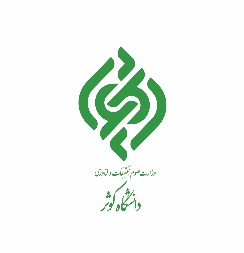 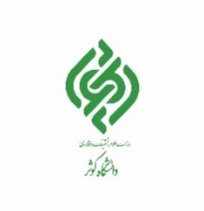 